Широкая Масленица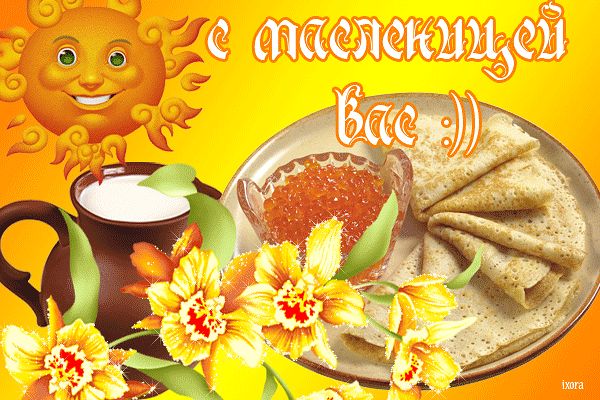 Масленицу в 2016 празднуют с 7 по 13 марта.    В народном календаре февраль называется «сечень», то есть месяц, отсекающий зиму. И хотя поскрипывает еще снежок под ногами, а мороз пощипывает щеки, это не пугает. Даже в самые морозные дни ясное небо и яркое солнце обещают скорое тепло.                       Пришел месяц бокогрей,                       Бок корове обогрей,                      И корове, и быку,                      И седому старику…    Такие припевки выкрикивали обычно деревенские ребятишки. В конце февраля начинались отелы, то есть появлялось молоко. « Пролилось маслице на дороги, уноси, зима, ноги» - говорили в народе. Именно на конец февраля – начало марта и приходилось время празднования Масленицы. Хотя она и не имеет в календаре точного срока, праздника этого никогда не пропускали. Не было на Руси семьи, дома, двора, селения, города, где бы не отмечали масленичную неделю. Была она всегда шумной, с безудержным весельем, с ряжеными, с песнями и играми.     Памятна Масленица прежде всего блинами, а их множество видов. Кроме блинов на стол ставили оладьи, вафли разных форм, жаренное в масле тесто и любую по вкусу выпечку. Золотистым жаром светились на столе мучные изделия как маленькие солнечные зайчики. Тесно им было в помещении. Выносили столы на улицы и тут же пекли блины. Рядом шипели самовары, а возле них ставили холодный квас или теплый сбитень. Припасали к празднику и рыбу, и молочные продукты. Мяса не ели, так как примостилась Масленица на краю церковного поста  и неделя называется «мясопустной»     К началу праздника дома все тщательно мыли и скоблили, подбеливали печи, украшали своим рукоделием, готовили особые костюмы.Первый день недели назывался «встречи» В некоторых средне- и южнорусских губерниях выходили за околицы встречать праздник. В Калужской губернии это доверяли девушкам.  «А вот масленица на двор въезжает, ее девушки встречают»,- пели они. В Псковской губернии детвора, скатываясь с горок, кричала «Приехала! Пришла Масленица!»       Вторник – «заигрыш».  Начинались уличные гулянья. Закрывали лица смешными масками, надевали костюмы. Изменялась внешность, и наступала, как бы новая жизнь - веселая, радостная.     В городах и деревнях строили горки, заливали водой склоны. Возле них собиралось много молодежи, устраивали веселые катания, играли в снежки.     Праздник набирал силу. Со среды или четверга начиналась «широкая Масленица», на которую звали «гостей со всех волостей». Выездные сани украшали коврами, раскладывали на них подушки в ярких наволочках. Кони вычищены, гривы расчесаны, сбруя сверкает медными бляшками, под дугой звенят колокольчики.     В пятницу выезжали «на тещины вечерки», то есть к «теще на блины». Поженившиеся в этом году должны были обязательно навестить родной дом молодой жены.   Последний день Масленицы называли «поцелуйный день», или « прощеное воскресенье». Хороший существовал обычай: вместе с уходящей зимой отпускать все обиды, накопившиеся за год. Очистить душу, простить всех и получить прощение для себя. В каждом доме утро начиналось с того, что дети просили прощения у родителей, младшие -  у старших. В знак полного примиренияцеловались. Потом шли в другие дома, к родным и знакомым, там повторяли обряд. Даже случайные встречные могли обратиться за прощением и получить отклик сердечной доброты. Россияне становились в этот день как бы одной большой семьей. Этот  последний день был самым шумным и насыщенным развлечениями. Традиционно устраивались соревнования в силе и ловкости: массовые и « один на один». О кулачных боях многие знают лишь понаслышке.  Но до сих пор помнят правила: лежачего не бьют, в руки ничего не берут. К последнему дню строили в городах и крупных селах крепости из снега. В прощеное воскресенье устраивали шумное взятие снежной крепости. Удальцов – победителей купали в снегу. В воскресный вечер повсюду полыхали костры – «жгли Масленку». Масленицу называли обманщицей: развеселит, раззадорит, полыхнет огнем и погаснет. С догоравшими кострами заканчивались празднества. Детворе сообщали: «Сгорели молоко и масло, остался только редькин хвост на великий пост». Масленичные обряды с их весельем, огнем костров, катанием в снегах должны были растопить, прогнать утомившую зиму. Заклички для Масленицы***   От души вас поздравляемИ сердечно приглашаем:Все заботы бросьте,Приходите в гости,Прямо к нашему крыльцуК нам на Масленицу.Убедитесь сами:Угостим блинами,На сметане пышками,Пирогами пышными,Февралю - помашем,Марту - "здравствуй" скажем.Пришла маслена неделя, -***Позвал в гости кум Емеля.Ну а кумова сестрицаПечь блины-то мастерица!Напекла их кучек шесть,Семерым их не поесть.А сели четверо за стол,Дали душеньке простор,Друг на друга погляделиИ... блины-то все поели!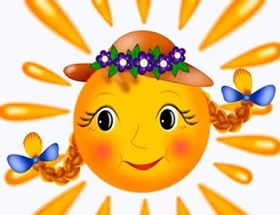 ***Матушка - масленицаподарила праздник нам!Потчует блиночкамисыновей и дочек!Привела с собой Весну, -теперь веснушки на носу!Веселись, гуляй народ,чтоб жить сытно целый год!***Веселись, народ:В гости Масленка идетС пирогами и блинами, -Весну под руку ведет!***Как на Масленой неделиИз печи блины летели,И сыр, и творог -Все летело за порог.Весело было нам!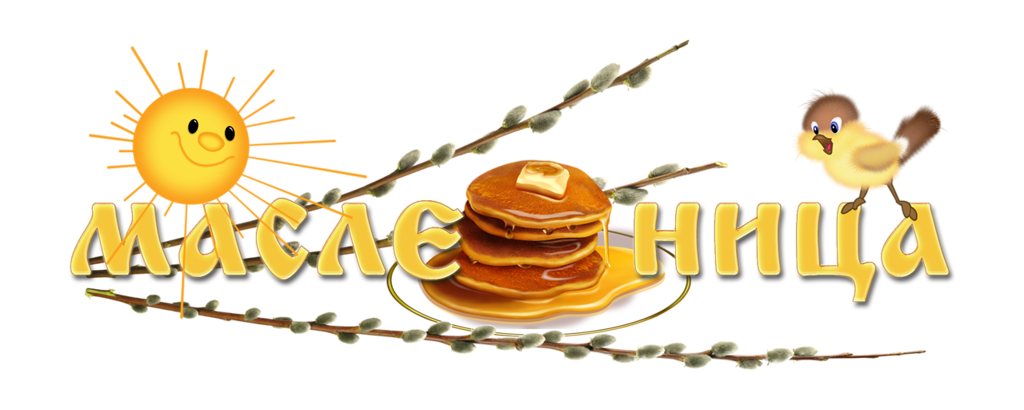 Достанется и вам!***Масленица, прощай!Через год к нам приезжай!Забрала от нас хворобыИ лихие непогоды.